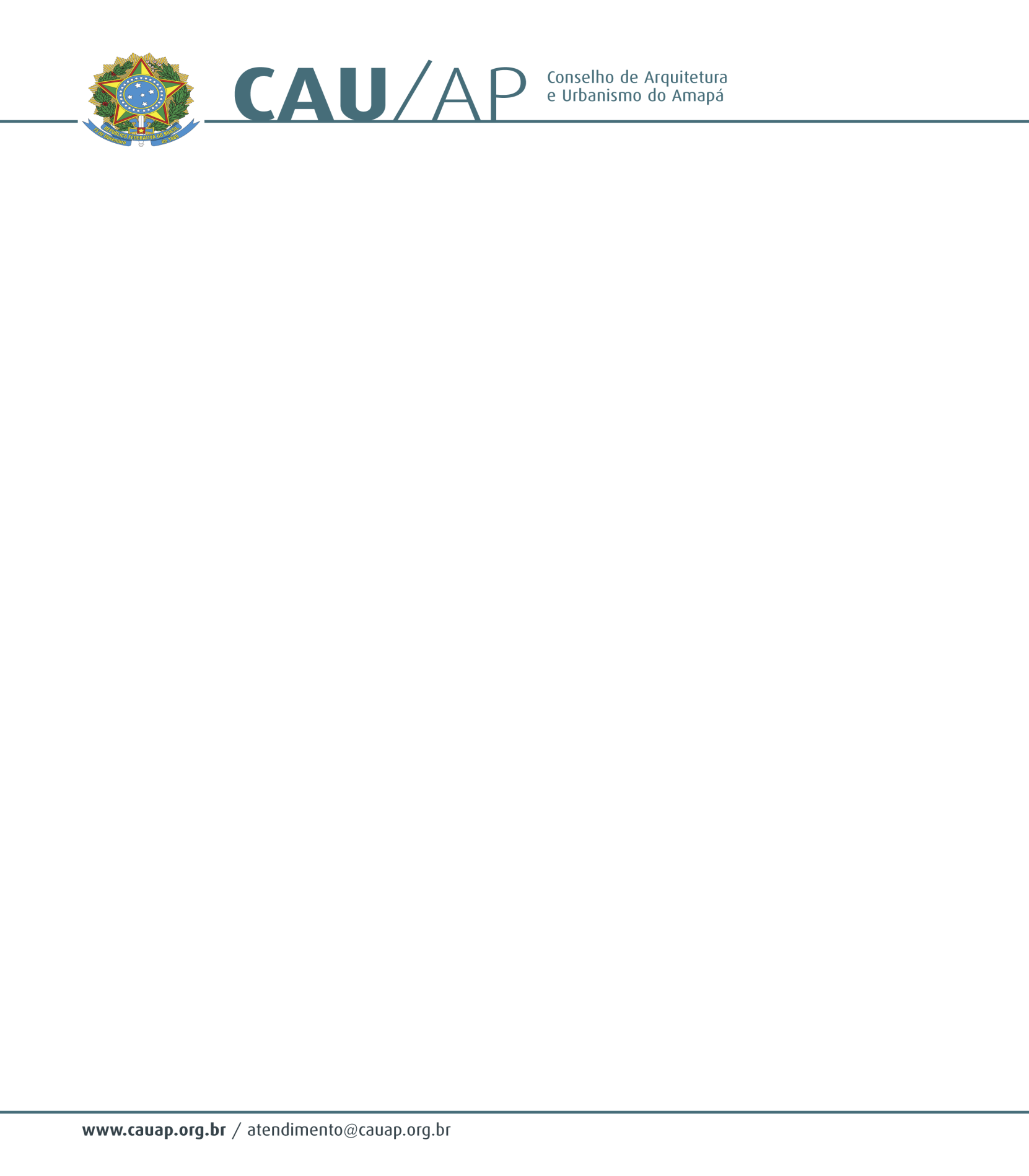 Ata da Vigésima Quarta Reunião Plenária do Conselho de Arquitetura e Urbanismo do Amapá - CAU/APÀs 18h20min do dia 17 de dezembro de 2013, na sala de reuniões do CAU/AP, sediado na Avenida Salgado Filho, 405, Centro, Macapá — Amapá reuniu-se o Presidente do CAU/AP JOSÉ ALBERTO TOSTES, a Vice-Presidente IZONETH DE NAZARÉ OLIVEIRA NUNES AGUILLAR, a Conselheira Titular DANIELLE COSTA GUIMARÃES, o Conselheiro Titular RUBENS CAMILO DE ALENCAR, o Conselheiro Titular EUMENIDES DE ALMEIDA MASCARENHAS e a Assessora de Comunicação do CAU/AP FLÁVIA FONTES SOARES CABRAL. O Presidente do CAU/AP iniciou a reunião com a leitura da convocatória e, em seguida, oportunizou aos Conselheiros presentes realizarem os seus informes. Como não houve informes dos Conselheiros presentes, o Presidente iniciou seu informes que foi aprovado a Resolução referente ao tema "Direitos Autorais", informou que em 2015 ocorrerá um seminário de Fiscalização, dois CAU/UFs saíram da condição de CAU básico e que ele se comprometeu em realizar em 2014 0 último Fórum de Presidentes em Macapá. Em continuidade, o Presidente colocou para apreciação, a Ata da 23 Plenária e na oportunidade, solicitou aos Conselheiros que analisassem a solicitação de retirada de alguns trechos da Ata feita pela Conselheira DANIELLE GUIMARÃES. Os Conselheiros acataram a retirada dos trechos que a Conselheira havia sugerido. Ainda sobre a Ata, a Conselheira IZONETH AGUILLAR, solicitou a substituição de uma palavra em uma de suas falas e foi sugerido que as Atas sejam mais simples objetivas. Em seguida, a Plenária aprovou com mediante correção e ajustes sugeridos. Em continuidade, o Presidente passou ao primeiro ponto de pauta que diz respeito à prestação de contas do ano de 2013. Sobre a prestação de contas, o Presidente apresentou a planilha enviada pela Assessoria Contábil, discriminando as ações desenvolvidas, os valores repassados pelo fundo de apoio, os gastos e o saldo restante do ano e os valores de restos a pagar que serão realizados em janeiro de 2014. Ainda sobre a prestação de contas, o Presidente apresentou dados comparativos do ano de 2012 e 2013 do SICCAU que apresentou um crescimento significativo do número de arquitetos e empresas registradas no CAIJ/AP. Em continuidade, o Presidente fez um breve relato das atividades desenvolvidas pelo CAU/AP durante o ano de 2013 como: vários treinamentos realizados pelo CAU/BR, participação em todos os Fóruns de Presidentes, a participação de todos os Conselheiros Titulares em eventos nacionais, a contratação da Agente Fiscal, a aprovação do novo Regimento do CAU/AP, aquisição do veículo, O concurso dos novos servidores, os eventos que foram promovidos pelo CAU/AP e outros eventos que o CAU/AP participou e durante o ano foram encaminhados alguns convênios para secretarias de governo e serão celebrados em breve e celebração do Convénio com a Secretaria de Infraestrutura - Seinf. Dando continuidade à prestação de contas, o Presidente fez o relato das atividades desenvolvidas pela Assessoria Jurídica do CAU/AP, onde constou a elaboração de alguns editais, o contrato de locação de um automóvel com a Empresa Localiza o contrato da Assessoria de Comunicação, contrato com a Ética Turismo que fornecerá passagens aéreas, contrato com os correios, contrato do Agente Fiscal, contrato com o fornecedor de combustível, além dos pareceres. Em sequência, foi oportunizado a Assessora de Comunicação do CAU/AP para fazer a explanação das atividades desenvolvidas durante o ano. A Assessora de Comunicação iniciou relatando que foram produzidas matéria publicadas no site do CAU/AP, contatos com a imprensa e acompanhamento em entrevistas, cobertura fotográfica, inserções na mídia, apoio na organização de evento, envio de boletins informativos e acompanhamento em reuniões externas e das Plenárias e finalizou com algumas sugestões para os Conselheiros participem mais das atividades da Assessoria de Comunicação através de sugestão de releases e na participação de concessão de entrevistas representando o CAU/AP. Em continuidade, o Presidente passou ao ponto de pauta Plano de Ação 2014, relatando que o CAU/BR fez um redimensionamento na questão orçamentária por conta da saída do CAU/Pará e do CAU/Paraíba da condição de CAU Básico. Essa configuração refletiu no valor que seria repassado do Fundo de Apoio no ano de 2014 que correspondia ao valor de R$ 674.000,00 (seiscentos e setenta e quatro mil reais) para R$ 880.000,00 (oitocentos e oitenta mil reais) e por essa configuração o CAU/AP poderá acrescer algumas coisas para o ano de 2014. Sobre o ponto "O que ocorrer", o Presidente oportunizou aos Conselheiros colocarem seus pontos para discussão. Na oportunidade, o Conselheiro EUMENIDES MASCARENHAS falou sobre uma situação ocorrida em um evento promovido pela Portobello Shop, onde a promotora de vendas apresentou um rapaz chamado Breno que falou que possui um sistema radar que mostra as obras que estão sendo executadas por arquitetos e colocou que eles dispõem do serviço de paginação que seria feita por duas estudantes de arquitetura e urbanismo, ou seja, a Portobello está incorrendo no exercício ilegal da profissão. Sobre essa situação, o Presidente lembrou aos Conselheiros que foi encaminhado ao CAU/BR um documento formal, pedindo explicações sobre a questão do sistema e os Conselheiros sugeriram que fosse emitida uma notificação para a empresa. Na oportunidade, o Conselheiro solicitou informações sobre o caso da Empresa Monte. O Coordenador da Comissão de Ensino e Exercício, Conselheiro RUBENS CAMILO, informou que foi encaminhado ao Assessor Jurídico e o mesmo já emitiu um parecer orientando que seja realizada uma notificação com indicação de que o CAU/AP possui provas sobre a infração. Ainda sobre "o que ocorrer" a Conselheira DANIELLE GUIMARÃES sugeriu duas opções de compra da sede do CAU/AP, pontuando como seriam as medidas para ajustar cada uma das propostas. Os Conselheiros opinaram a respeito e fizeram sugestões e indicaram outras opções que poderiam servir para compra dessa sede. Nada mais a tratar, o Presidente encerrou a reunião às19h35min, desejando um feliz natal a todos e muita harmonia no âmbito das famílias. Eu, ELIONE SILVA DE MlRANDA, Gerente Administrativa do CAU/AP, lavrei a presente ata que segue assinada por mim, pelo Presidente do CAU/AP, JOSÉ ALBERTO TOSTES e pelos demais Conselheiros presentes a Plenária.JOSÉ ALBERTO TOSTESPresidente do CAU/APELIONE SILVA DE MIRANDAGerente Administrativa do CAU/AP